OSNOVNA ŠKOLA POREČ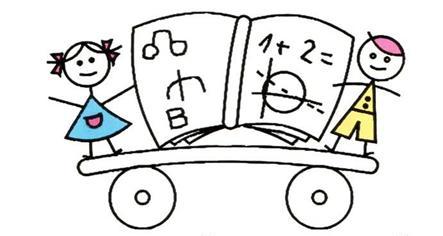 Poreč, Karla Huguesa 7OIB: 13633271521TEL: 052/432-355, FAX: 052/451-060e-mail: ured@os-porec.skole.hr Ažurirano dana 31. prosinca 2021. godine                                                                                                                     Temeljem čl. 28., stavak 1. Zakona o javnoj nabavi (NN 120/16) ravnateljica Osnovne škole Poreč objavljuje Registar ugovora jednostavne nabave kako slijedi: REGISTAR UGOVORA JEDNOSTAVNE NABAVE U 2021. GODININazivProcijenjena vrijednost ( bez PDV-a)Ugovorena vrijednost (bez PDV-a)Ugovor/narudžbenicaDatum ug./narudžbenicaIzvoditelj1.Nabava prijenosnih računala74.100,00 kn73.840,00 knugovor22.12.2021.Tri M d.o.o.